                      ______________________  ________________________        		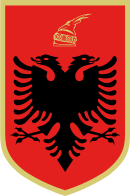 R E P U B L I K A   E   S H Q I P Ë R I S Ë  BASHKIA POGRADECSTRUKTURA ORGANIZATIVE DHE KATEGORIZIMI I POZICIONEVE TË PUNËSNDËRMARRJA E PARQEVE DHE REKREACIONITVITI 2020NUMRI TOTAL I PUNONJËSVE 58                                                                                                   KRYETAR   Ilir XHAKOLLI_____________EmërtimiPunonjësSkemaorganizativeKategoriaKlasaDrejtor1Kodi i PunësII-bSektori Mbështetës2Përgjegjës i degës ekonomike1Kodi i PunësIII-bMagazinier1Kodi i PunësSektori i parqeve dhe rekreacionit55Përgjegjës (Inxhinier agronom)1Kodi i PunësIII-bBrigadier2Kodi i PunësHidraulik1Kodi i PunësShofer2Kodi i PunësPunonjës shërbimi specialist(Lulishtare, fidanishte, krasites, pompist) (Punëtorë shërbimi I)12Kodi i PunësPunëtorë gjelbërimi (Punëtorë shërbimi III)37Kodi i Punës